РЕШЕНИЕРассмотрев проект решения о внесении изменений в Решение Городской Думы Петропавловск-Камчатского городского округа от 31.10.2013 № 144-нд             «О порядке и условиях присвоения звания «Почетный гражданин города Петропавловск-Камчатского», внесенный Главой Петропавловск-Камчатского городского округа Иваненко В.Ю., в соответствии с частью 5 статьи 14 Устава Петропавловск-Камчатского городского округа, Городская Дума Петропавловск-Камчатского городского округа РЕШИЛА:1. Принять Решение о внесении изменений в Решение Городской Думы Петропавловск-Камчатского городского округа от 31.10.2013 № 144-нд «О порядке и условиях присвоения звания «Почетный гражданин города Петропавловска-Камчатского».2. Направить принятое Решение Главе Петропавловск-Камчатского городского округа для подписания и обнародования.РЕШЕНИЕот 25.04.2017 № 559-ндО внесении изменений в Решение Городской Думы Петропавловск-Камчатского городского округа от 31.10.2013 № 144-нд «О порядке и условиях присвоения звания «Почетный гражданин города Петропавловска-Камчатского»Принято Городской Думой Петропавловск-Камчатского городского округа(решение от 19.04.2017 № 1275-р)	1. В статье 4:	1) пункт 5 части 2 изложить в следующей редакции:	«5) компенсация расходов на оплату проезда в городской округ и обратно к месту жительства, а также стоимости проживания (в размере стоимости стандартного одноместного номера) во время пребывания в городском округе не более 3-х недель при посещении городского округа (в случае если Почетный гражданин проживает за пределами городского округа), 1 раз в 3 года.	Виды расходов на оплату проезда, подлежащие компенсации, устанавливаются статьей 4.1 настоящего Решения.».	2) в части 5 слова «ежемесячной денежной компенсации» заменить словами «денежной выплаты»; 	3) дополнить частью 8 следующего содержания:	«8. Почетным гражданам предоставляются иные меры социальной поддержки, установленные для Почетных граждан решениями Городской Думы Петропавловск-Камчатского городского округа.». 	2. Дополнить статьей 4.1 следующего содержания:«Статья 4.1 Расходы на оплату проезда, подлежащие компенсацииПодлежащие компенсации расходы на оплату проезда, предусмотренные пунктом 5 части 2 статьи 4 настоящего Решения, включают в себя:1) оплату стоимости проезда в городской округ и обратно к месту жительства, подтвержденной проездными документами (включая расходы за пользование постельными принадлежностями, страховой взнос на обязательное личное страхование пассажиров на транспорте, услуги по оформлению билетов), но не выше стоимости проезда:а) железнодорожным транспортом - в купейном вагоне скорого фирменного поезда;б) водным транспортом - в каюте V группы морского судна регулярных транспортных линий и линий с комплексным обслуживанием пассажиров, в каюте II категории речного судна всех линий сообщения, в каюте I категории судна паромной переправы;в) воздушным транспортом - в салоне экономического класса;г) автомобильным транспортом - в автомобильном транспорте общего пользования (кроме такси), а при его отсутствии, подтверждаемом справкой, выданной соответствующим органом местного самоуправления или транспортной организацией, - в автобусах с мягкими откидными сидениями;2) оплату стоимости проезда транспортом общего пользования (кроме такси) к железнодорожной станции, пристани, аэропорту и автовокзалу и от них при наличии документально подтвержденных расходов;3) оплату стоимости провоза багажа общим весом не более 30 килограммов (или оплату стоимости провоза 2 мест багажа весом каждого места не более нормы провоза багажа, установленной соответствующей компанией, осуществляющей перевозку), включая норму бесплатного провоза багажа, разрешенного для бесплатного провоза по билету на тот вид транспорта, которым следует Почетный гражданин, в размере документально подтвержденных расходов.Компенсация расходов при проезде Почетного гражданина в городской округ и обратно к месту жительства автомобильным транспортом, находящимся в частной собственности Почетного гражданина, производится при документальном подтверждении пребывания Почетного гражданина в городском округе в размере фактически произведенных расходов на оплату стоимости израсходованного топлива, подтвержденных чеками автозаправочных станций, но не выше стоимости проезда, рассчитанной на основе норм расхода топлива, установленных для соответствующего транспортного средства, и исходя из кратчайшего маршрута следования.При проезде в городской округ и обратно к месту жительства несколькими видами транспорта Почетному гражданину компенсируется общая сумма расходов на оплату проезда в пределах норм, установленных настоящей статьей.».3. Настоящее Решение вступает в силу после дня его официального опубликования.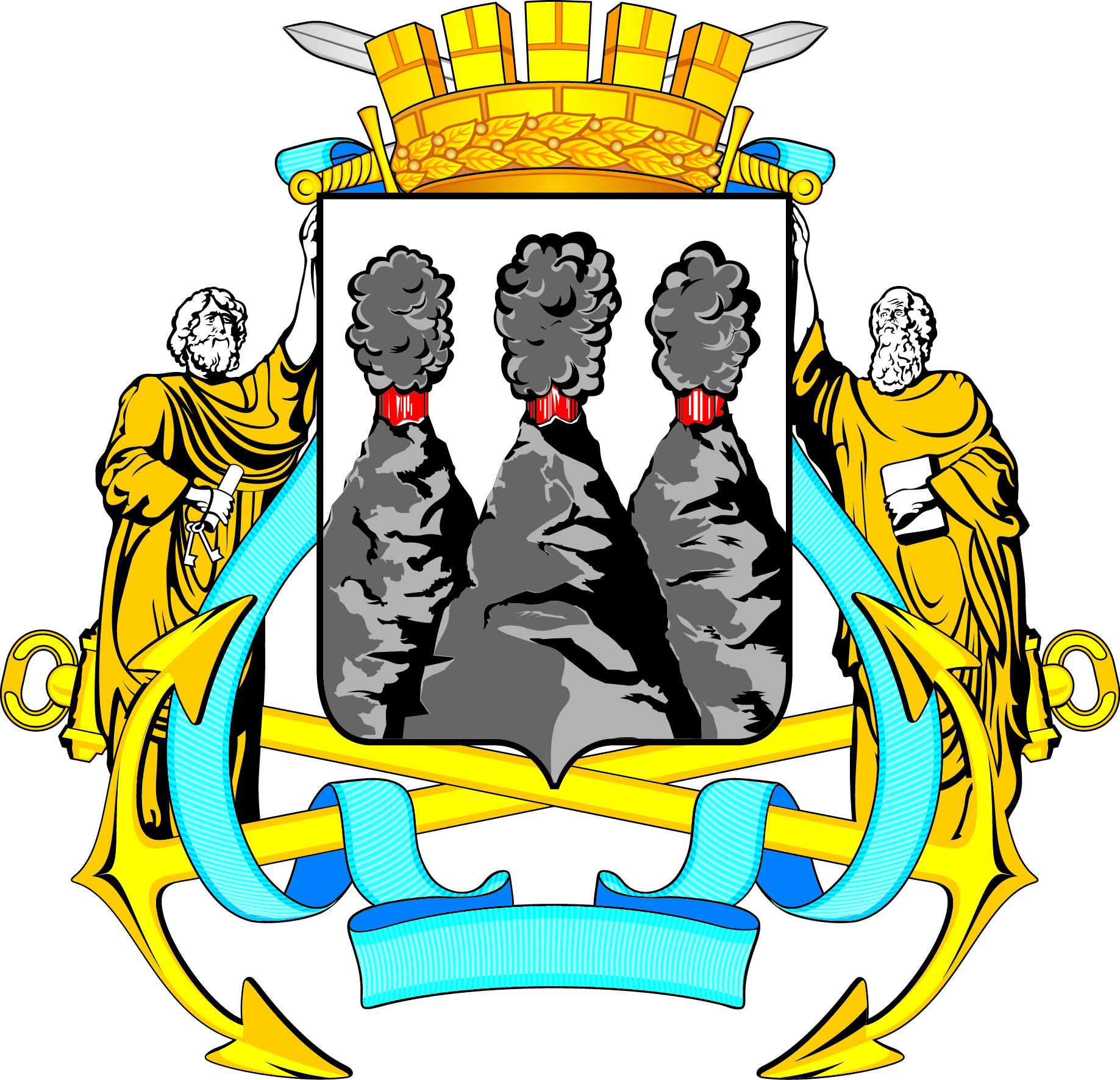 ГОРОДСКАЯ ДУМАПЕТРОПАВЛОВСК-КАМЧАТСКОГО ГОРОДСКОГО ОКРУГАот 19.04.2017 № 1275-р58-я сессияг.Петропавловск-КамчатскийО принятии решения о внесении изменений    в Решение Городской Думы Петропавловск-Камчатского городского округа от 31.10.2013 № 144-нд «О порядке и условиях присвоения звания «Почетный гражданин города Петропавловска-Камчатского»Председатель Городской ДумыПетропавловск-Камчатскогогородского округа                      С.И. СмирновГОРОДСКАЯ ДУМАПЕТРОПАВЛОВСК-КАМЧАТСКОГО ГОРОДСКОГО ОКРУГАГлаваПетропавловск-Камчатскогогородского округа          В.Ю. Иваненко